Приложение №2 к «Программе государственной итоговой аттестации в форме защиты выпускной квалификационной работы по основной образовательной программе ВМ.5796 «Геофизика», уровень образования магистратура», утвержденной приказом первого проректора по учебной работе  от                          №  ОТЗЫВ РУКОВОДИТЕЛЯ ВЫПУСКНОЙ КВАЛИФИКАЦИОННОЙ РАБОТЫ  Тема выпускной квалификационной работы:  Использование палеомагнитных данных для определения характера накопления верхнечетвертичных осадков Восточно-Сибирского моряАвтор (ФИО): Гостенина Анна АнатольевнаОбразовательная программа: ВМ.5796.2020 "Геофизика" Уровень: магистратура  Руководитель: Пискарев-Васильев Алексей Лазаревич Рецензент: Элькина Дарья Владимировна *- не оценивается (трудно оценить)  Отмеченные достоинства работы: Автор овладела широким набором методов измерений и расчетов, выполняемых при проведении палеомагнитных исследований.Отмеченные недостатки работы: отсутствие ярких возрастных реперов в палеомагнитных данных по изученным колонкам донных осадков, что не зависит от автораЗаключение руководителя (с оценкой): Работа А.А. Гостениной заслуживает оценки отлично (5 А). Руководитель _______________________ «30» ____мая________2022 г.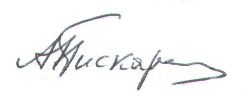 Требования к профессиональной подготовке  5 4 3 2 * Актуальность темы работы   хСтепень полноты обзора состояния вопроса и корректность постановки задачи   хУровень и корректность использования в работе методов исследования, математического моделирования, расчетов и т.п.   хЯсность, четкость, логичность исследования, последовательность и обоснованность изложения    хПрименение современного программного обеспечения, в том числе с использованием ГИС и других технологий   хКачество оформления (общий уровень грамотности, стиль изложения, качество иллюстраций, соответствие требованиям стандарта)   хОбъем и качество выполнения графического материала, его соответствие тексту   хОригинальность и новизна полученных результатов, научно-исследовательских и прикладных решений   хСтепень самостоятельности выполнения работы   х